Souhlas se zpracováním osobních údajů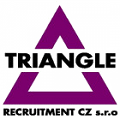 podle nařízení Evropského parlamentu a Rady (EU) 2016/679 ze dne 27. dubna 2016
o ochraně fyzických osob v souvislosti se zpracováním osobních údajů a o volném pohybu těchto údajů ao zrušení směrnice 95/46/ES (obecné nařízení o ochraně osobních údajů)
I. Správce osobních údajůTriangle Recruitment CZ s.r.o.IČ: 28082508sídlem U Tří lvů 256/5, 370 01 České Budějovicekontaktní elektronická adresa: nabor@agenturatriangle.cz(dále jen „správce“)II. Subjekt údajů – kandidát přihlašující se na webové stránce http://www.trianglerecruitment.cz/Zaškrtnutím políčka „Souhlasím se zpracováním osobních údajů“ na webových stránkách http://www.trianglerecruitment.cz/ a odesláním formuláře uděluji Správci souhlas se zpracováním mých osobních údajů dle níže uvedených podmínek.III. V jakém rozsahu budou mé osobní údaje zpracovávány správcem?
Správce bude Vaše osobní údaje zpracovávat v rozsahu, v jakém byly Vámi Správci poskytnuty, tj. zejména v rozsahu: jméno, příjmení, titul, datum narození, dosažené vzdělání, dosažená praxe, e-mail, telefonní číslo, adresa bydliště, adresa trvalého pobytu, fotografie, skupina řidičského oprávnění, informace o Vašich znalostech, schopnostech a dovednostech. 
 IV. K jakému účelu budou mé osobní údaje zpracovávány správcem?S Vaším souhlasem bude správce Vaše osobní údaje zpracovávat za účelem- zprostředkování zaměstnání, včetně předávání osobních údajů (zpravidla ve formě životopisů) potenciálním zaměstnavatelům/uživatelům, zjišťování referencí od předchozích zaměstnavatelů pro účely výběrového řízení, hodnocení Vašich znalostí, schopností a dovedností,- vedení databáze kandidátů za účelem zprostředkování zaměstnání,V. Jaký je právní základ zpracování?Právním základem pro zpracování Vašich osobních údajů uvedených v bodu III. pro účely vymezené v bodu IV. je Váš souhlas.Tímto však není dotčeno právo/povinnost správce zpracovávat Vaše osobní údaje uvedené v bodu III. na základě jiného právního důvodu, zejména jde-li o zpracování nezbytné pro splnění právní povinnosti vztahující se na správce (vedení daňové a účetní evidence, zajištění zdravotního a sociálního zabezpečení v případech daných platnou právní úpravou, evidence pracovní doby atd.).
 VI. Po jak dlouhou dobu bude správce mé osobní údaje zpracovávat?Správce bude Vaše osobní údaje zpracovávat pro účely vymezené v bodu IV. na základě Vašeho souhlasu, a to po dobu 5 let, nebude-li tento souhlas se zpracováním osobních údajů z Vaší strany odvolán. 
 VII. Jak a kdy mohu tento souhlas se zpracováním osobních údajů odvolat?Tento Váš dobrovolně udělený souhlas se zpracováním osobních údajů můžete kdykoli bezplatně odvolat, a to prostřednictvím zaslání emailové zprávy na adresu: nabor@agenturatriangle.czOdvoláním souhlasu není dotčena zákonnost zpracování vycházejícího ze souhlasu, který byl dán před jeho odvoláním. Odvolání souhlasu též nemá vliv na zpracování osobních údajů, které správce zpracovává na základě jiného právního základu, než je souhlas (tj. zejména je-li zpracování nezbytné pro splnění smlouvy, právní povinnosti či z jiných důvodů uvedených v platných právních předpisech).
VIII. Kdo všechno bude mít přístup k mým osobním údajům?K Vašim osobním údajům bude mít přístup správce a případně též třetí osoby - zpracovatelé, kteří poskytují vhodné záruky a jejichž zpracování splňuje požadavky dle platných právních předpisů a které zajišťuje náležitou ochranu Vašich práv. Zpracovatelé však budou mít přístup k těmto údajům jen po dobu nezbytně nutnou a v nezbytně nutném rozsahu.Vaše osobní údaje mohou být předávány v nezbytně nutném rozsahu potenciálním zaměstnavatelům, resp. jiným zaměstnavatelům dle § 307 a zákoníku práce (tj. uživatelům).IX. Jakým způsobem mohu kontaktovat správce?Správce můžete kontaktovat na emailu: nabor@agenturatriangle.cz či písemně na adrese sídla správce, tj. U Tří lvů 256/5, 370 01 České Budějovice. Správce je oprávněn požadovat prokázání Vaší totožnosti zaúčelem zamezení přístupu neoprávněných osob k Vašim osobním údajům. Za účelem zvyšování kvality služeb a uchovávání záznamů o plnění právních povinností správce je veškerá komunikace mezi Vámi a správcem monitorována.
 X. Jaká mám v souvislosti s ochranou osobních údajů práva?Ve vztahu k Vašim osobním údajům máte zejména následující práva:
 - právo svůj souhlas kdykoli odvolat;- právo osobní údaje opravit či doplnit;- právo požadovat omezení zpracování;- právo vznést námitku či stížnost proti zpracování v určitých případech;- právo požadovat přenesení údajů;- právo na přístup k osobním údajům;- právo být informován o porušení zabezpečení osobních údajů v určitých případech;- právo na výmaz osobních údajů (právo být „zapomenut") v určitých případech;- právo podat stížnost u Úřadu pro ochranu osobních údajů; a- další práva stanovená v obecném nařízení o ochraně osobních údajů č. 2016/679.
 XI. Jsem povinen poskytnout mé osobní údaje? Co když osobní údaje neposkytnu?Vaše osobní údaje poskytujete zcela dobrovolně. Nemáte žádnou povinnost je poskytnout. V případě, že Vaše osobní údaje neposkytnete, nehrozí Vám žádná sankce. Nicméně pokud osobní údaje správci neposkytnete, nebude Vám správce schopen řádně poskytnout službu spočívající ve zprostředkování zaměstnání.XII. Jak jsou mé osobní údaje zabezpečeny?Veškeré osobní údaje, které správci poskytnete, jsou zabezpečeny standardními postupy a technologiemi. Není však objektivně možné zcela zaručit bezpečnost Vašich osobních údajů. V této souvislosti nicméně správce zaručuje, že pravidelně kontroluje, zda systém neobsahuje slabá místa a nebyl vystaven útoku a používá taková bezpečností opatření, která je možné po správci rozumně vyžadovat, aby nedošlo k neoprávněnému přístupu k poskytnutým osobním údajům, a která s ohledem na aktuální stav technologií poskytují dostatečné zabezpečení. Přijatá bezpečnostní opatření jsou pak pravidelně aktualizována. Každý subjekt údajů ale nese odpovědnost za uchování svého jedinečného hesla a dalších údajů o případných účtech v tajnosti a za stálou kontrolu nad přístupem ke svému účtu.XIII. Souhlas se zpracováním osobních údajůKonstatuji, že jsem si výše uvedené informace přečetl/a, že jsem jim porozuměl/a, a že souhlasím s tím, aby správce uvedený v bodu I. zpracovával mé osobní údaje uvedené výše v bodu III. za účelem/účely uvedeným/i výše v bodu IV. tohoto souhlasu.Jsem si vědom/a toho, že tento souhlas se zpracováním údajů je dobrovolný a jsem oprávněn/a jej kdykoliv odvolat. Odvolání souhlasu musí být učiněno písemně (v listinné nebo elektronické formě) na adrese uvedené výše v bodech VII. a IX.